10th Grade Bridge Activity – Student InstructionsLog on to Naviance through Classlink: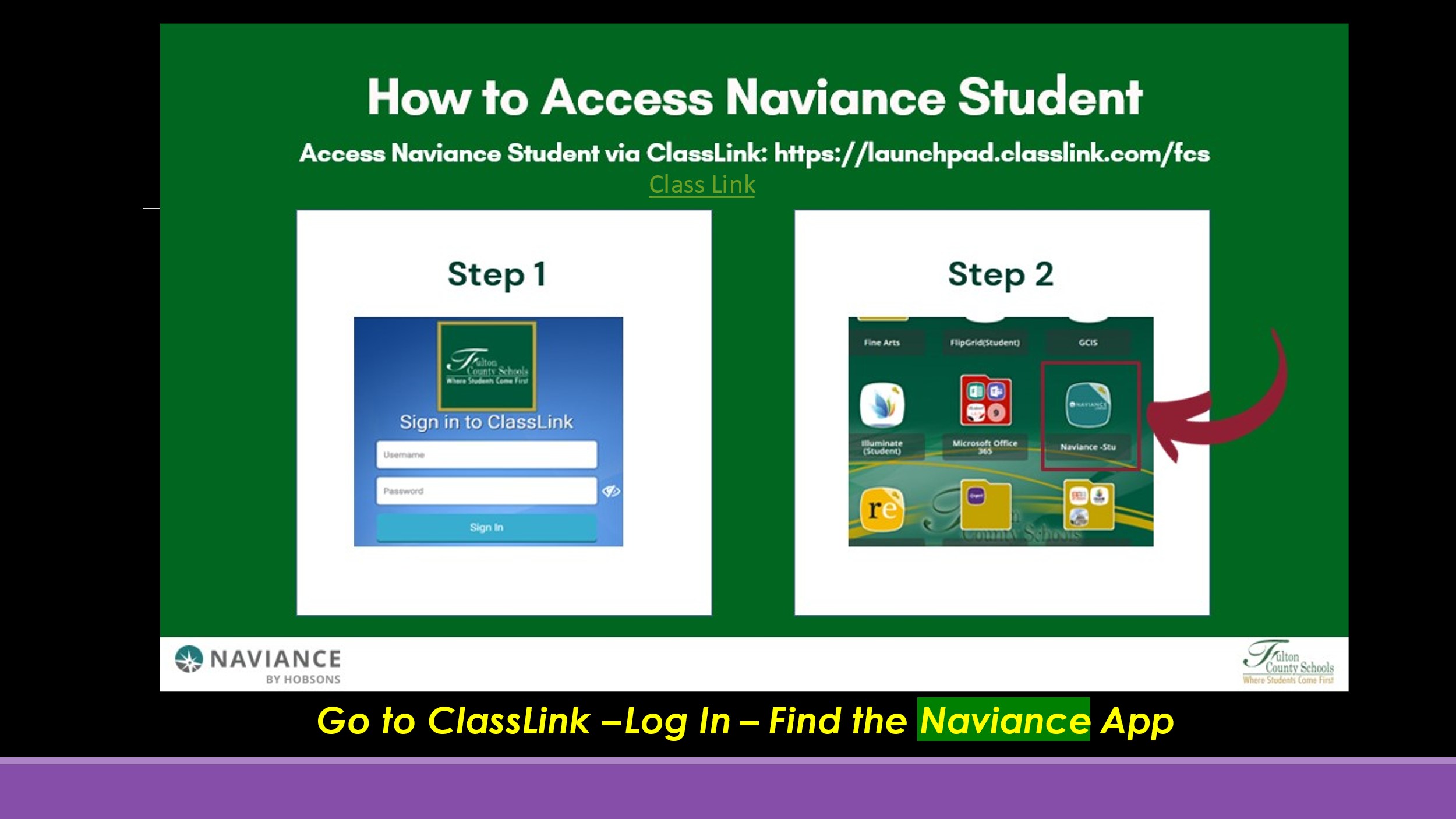 From your home screen, you will see the task assigned to you: 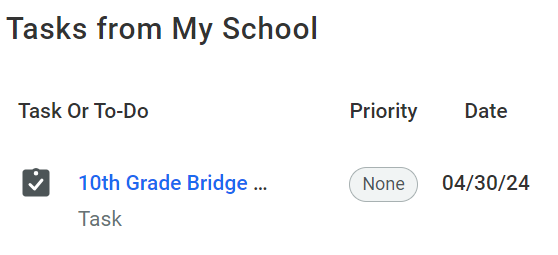 Click on the words 10th Grade Bridge Bill & Survey Complete the survey by clicking on “TAKE THIS SURVEY”: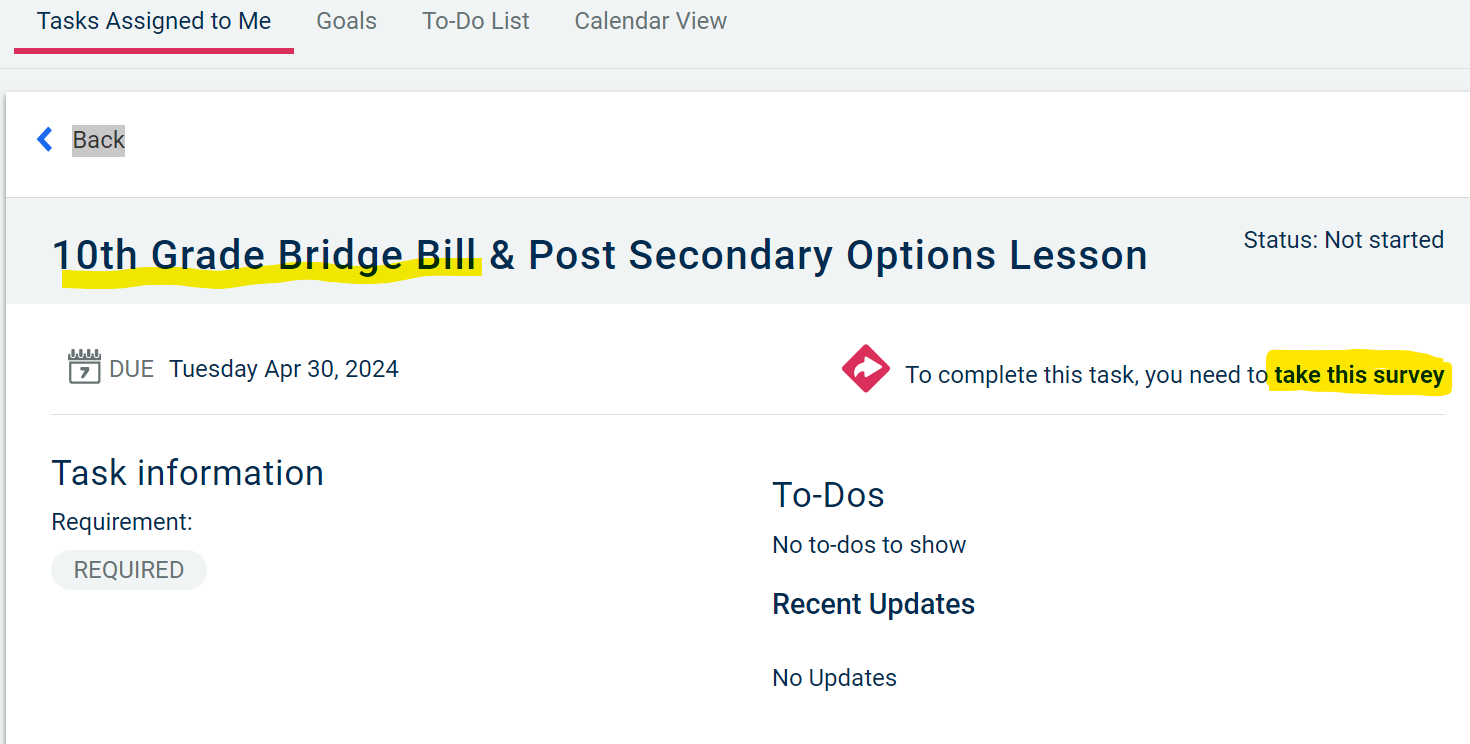 Answers to the questions about dual enrollment: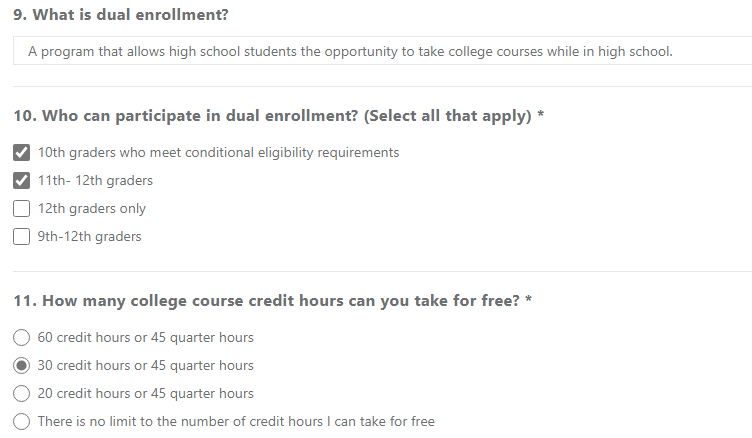 